                            Российская Федерация          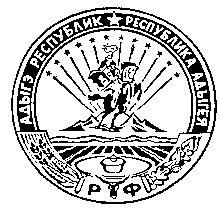 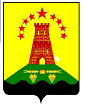                               Республика Адыгея                        Совет народных депутатов                     муниципального образования               «Дукмасовское сельское поселение»х.Дукмасов                                                                                                      12.11.2013г.                                                                                                                                № 63РЕШЕНИЕ                       Десятой сессии  третьего созыва  Совета народных депутатов                  муниципального образования «Дукмасовское сельское поселение»О внесении изменений и дополнений в РешениеСНД № 104 от 20.04.2010года «Об утверждении положения об оплате труда в органах местного самоуправления муниципального образования «Дукмасовское сельское поселение»             В соответствии со статьей 136 Бюджетного кодекса Российской Федерации, Постановлением  Кабинета Министров Республики Адыгея № 216  от 22.09.2013 года, Совет народных депутатов муниципального образования «Дукмасовское сельское поселение»  Р Е Ш И Л:  1. Внести изменения в приложения № 1,2,4, к решению Совета народных депутатов муниципального образования «Дукмасовское сельское поселение» № 104 от 20.04.2010г. «Об утверждении положения об оплате труда в органах местного самоуправления муниципального образования «Дукмасовское сельское поселение» и изложить в следующей редакции (Приложения № 1,2,4). 2. Контроль за настоящим решением возложить на главного специалиста  - финансиста администрации Шуову И.К.       3. Настоящее решение обнародовать в районной газете «Заря».        4. Настоящее решение вступает в силу со дня его обнародования  и распространяется на правоотношения, возникшие с 01 октября 2013г. Глава муниципального образования                                                                                              «Дукмасовское  сельское поселение»                                                  Шикенин В.П Приложение № 1                                                               к  Положению  «Об  оплате  туда  в  органах                                                                     местного   самоуправления  муниципального                                                                   образования «Дукмасовское сельское поселение»РАЗМЕРЫ                                                                                                                                      должностных окладов лиц, замещающих муниципальные должности                          муниципального образования «Дукмасовское  сельское поселение»Глава муниципального образования                                                                                                          «Дукмасовское сельское поселение»                                         6643   Главный   специалист -  финансистадминистрации муниципального образования                                                                                                      «Дукмасовское сельское поселение»                                                           И.К.ШуоваПриложение № 2                                                               к  Положению  «Об  оплате  туда  в  органах                                                                     местного   самоуправления  муниципального                                                                   образования «Дукмасовское сельское поселение».   РАЗМЕРЫдолжностных окладов муниципальных служащих                                                                    муниципального образования  «Дукмасовское сельское поселение»Заместитель главы администрации                                         5436              Главный специалист                                                                  4989 Специалист                                                                                 3467 Главный   специалист -  финансистадминистрации муниципального образования                                                                                                      «Дукмасовское сельское поселение»                                                           И.К.Шуова                                                                                                     Приложение № 4к  Положению  «Об  оплате  туда  в  органах                                                                     местного   самоуправления  муниципального                                                                   образования «Дукмасовское сельское поселение»Размерыдолжностных окладов  работников, не отнесенных к муниципальным должностям, и  осуществляющих техническое обеспечение деятельности органов местногосамоуправления муниципального образования  « Дукмасовское сельское поселение»Главный   специалист -  финансистадминистрации муниципального образования                                                                                                      «Дукмасовское сельское поселение»                                                           И.К.ШуоваНаименование должностейРазмеры должностного оклада( в рублях)Заведующий канцелярией                                  3523Инспектор-делопроизводитель2124Водитель автомобиля2460